ИТОГОВЫЙ ОТЧЕТ О РЕАЛИЗАЦИИ ПPOEKTA«Изготовление буклета «Каталог промышленной продукции, производимой предприятиями муниципального образования Крымский район»Основные положенияСводная информация о реализации проектаВ графе «Оценка достижения» указываются количественные и процентные оценки достижения цели, показателей, результатов, сроков и бюджета проекта.** Применяемая в графе «Статус достижения» цветовая индикация соответствует процентным оценкам, определяемым Советом для каждого проекта с учетом особенностей отдельных видов проектов:более 90% - зеленый индикатор;от 50% до 89% - желтый индикатор; менее 50% - красный индикатор.Итоговый	статус	реализации	проекта	соответствует	наихудшему статусу данного раздела итогового отчета.Информация о достижении цели и показателей проекта	Комментарий о достижении  цели и показателей  проекта:Цель и показатели достигнуты в полном объеме.Отчет о достижении результатов проектаВ графе «Статус достижения» по каждому требованию к результату проекта указывается один из следующих статусов: получен, не получен, получен частично.В строке «Итого достигнуто результатов» указывается итоговое количество полученных результатов проекта, по которым выполнены все требования к результатам, а также доля (процент) фактически полученных результатов с выполненными требованиями к результатам от общего количества запланированных результатов проекта.Отчет об исполнении контрольных точек проектаСоблюдение сроков по итогам реализации проекта: более 90% - зеленый индикатор;от 50% до 89% - желтый индикатор; менее 50% - красный индикатор.Отчет об исполнении бюджета проектаКомментарий об исполнении бюджета проектаБюджет проекта выполнен в срок и в полном объемеОтчетоб извлеченных уроках реализации проекта7.1. Информация о рисках и возможностях проекта7.2. Положительные уроки по проекту7.3. Отрицательные уроки по проекту7.4. Предложения по улучшению нормативного и методического обеспечения проектной деятельности7.5. Дополнительные предложения7.6. Информация об изменениях в проекте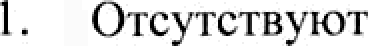 Наименование направленияПромышленностьПромышленность Наименование проекта «Изготовление буклета «Каталог  промышленной продукции, производимой предприятиями муниципального образования Крымский район» «Изготовление буклета «Каталог  промышленной продукции, производимой предприятиями муниципального образования Крымский район» Срок начала и окончания проекта07.06.2022 г. 30.11.2022 г. Куратор проектаЗаместитель главы муниципального образования Крымский район С.В.ЛеготинаЗаместитель главы муниципального образования Крымский район С.В.Леготина Руководитель проекта Начальник управления экономики и прогнозирования администрации муниципального образования Крымский район Л.В.Годованец Начальник управления экономики и прогнозирования администрации муниципального образования Крымский район Л.В.Годованец Исполнители и соисполнители  мероприятий проекта Исполнитель: Главный специалист управления экономики и прогнозирования администрации муниципального образования Крымский район Т.Г.Суханова  Соисполнители: Заместитель главы муниципального образования Крымский район, начальник финансового управления администрации муниципального образования Крымский район Макарян Г.И. Начальник правового управления администрации муниципального образования Крымский М.А.Трубицын Директор МКУ «ЦБ органов местного самоуправления муниципального образования Крымский район» Н.В.Волобуева Исполнитель: Главный специалист управления экономики и прогнозирования администрации муниципального образования Крымский район Т.Г.Суханова  Соисполнители: Заместитель главы муниципального образования Крымский район, начальник финансового управления администрации муниципального образования Крымский район Макарян Г.И. Начальник правового управления администрации муниципального образования Крымский М.А.Трубицын Директор МКУ «ЦБ органов местного самоуправления муниципального образования Крымский район» Н.В.ВолобуеваНаименованиеОценка достижения*Оценка достижения*Статус достижения**Комментарий Цель проекта100 %100 %ИсполненоИсполнено Показатели проекта100 %ИсполненоИсполненоИсполнено Результаты проекта100 %ИсполненоИсполненоИсполнено Сроки проекта100 %ИсполненоИсполненоИсполнено Бюджет проекта100%ИсполненоИсполненоИсполнено Итоговый статусИсполненоИсполненоЦель проектаЦель проектаПродвижение промышленного потенциала Крымского района, в том числе на различных выставочных площадкахПродвижение промышленного потенциала Крымского района, в том числе на различных выставочных площадкахПродвижение промышленного потенциала Крымского района, в том числе на различных выставочных площадкахПродвижение промышленного потенциала Крымского района, в том числе на различных выставочных площадкахПродвижение промышленного потенциала Крымского района, в том числе на различных выставочных площадкахПродвижение промышленного потенциала Крымского района, в том числе на различных выставочных площадках№ п/пНаименование показателяТип показателяБазовое значение (на момент утверждения паспорта проекта)Период, 2022 годПериод, 2022 годПериод, 2022 годИтоговое значение (на момент завершения проекта)№ п/пНаименование показателяТип показателяБазовое значение (на момент утверждения паспорта проекта)ПланФактФактИтоговое значение (на момент завершения проекта)1.Общее количество  презентационных буклетов, единицОсновной0200500500500Итого достигнуто показателейИтого достигнуто показателейИтого достигнуто показателейИтого достигнуто показателейИтого достигнуто показателейИтого достигнуто показателей1(100 %)1(100 %)№ п/пНаименование результатаТребование крезультатуСтатусДостиже ния*Комментарий ипричины отклонений1. Выполнен пункт 5.2 раздела 5   «Продвижение продукции,  производимой промышленными   предприятиями муниципального   образования» Плана мероприятий, направленных на развитие   промышленного потенциала   муниципального образования   Крымский район, на 2022-2024   годы Напечатан  Презентационный  буклет с информацией о промышленных   предприятиях  Крымского района  для продвижения  промышленного   потенциала Крымского  района, в том числе на  различных   выставочных   площадках в количестве  500 единиц. ПолученИтого достигнуто результатовИтого достигнуто результатовИтого достигнуто результатов1 (100 %)№ п/пНаименованиеТип (завершение/контрольная точка результата/контрольная точка показателяПлановый срокФактический срокОтклонение, днейКоммента рии и причина1. Подготовка заявки,   описания проекта и  служебной записки на имя главы   муниципального  образования Крымский   районКонтр.точкапоказателя30.06.202230.06.202202. Разработка дизайна  макета и его   согласования, с   последующим   изготовлением 1   (одного) и передача  заказчику готового  образца на бумаге в  течение 3 (трех) дней с   момента поступления  заявки от заказчика с   описанием требования  к  макетуКонтр.точкапоказателя31.10.202231.10.202203. Печать   презентационного   буклета с информацией  о  промышленных   предприятиях   Крымского района  Контр.точкапоказателя30.11.202228.11.202204. Передача   презентационного   буклета с информацией  о  промышленных   предприятиях    Крымского района   заказчикуКонтр.точкапоказателя30.11.202230.11.20220Итого контрольных точек, исполненных в срокИтого контрольных точек, исполненных в срокИтого контрольных точек, исполненных в срок4 (100%)4 (100%)4 (100%)Источники финансированияИсточники финансированияНаименование мероприятия проектаГод реализацииГод реализацииГод реализацииГод реализацииИсточники финансированияИсточники финансированияНаименование мероприятия проекта2022 год2022 годВceгo, тыс. руб.Вceгo, тыс. руб.Источники финансированияИсточники финансированияНаименование мероприятия проектаПланФактПланФакт Бюджетные источники, тыс. руб.Федеральный бюджетОбщее количество презентационных буклетов0000 Бюджетные источники, тыс. руб.Краевой бюджетОбщее количество презентационных буклетов0000 Бюджетные источники, тыс. руб.Местный бюджетОбщее количество презентационных буклетов148,0148,0148,0148,0 Внебюджетные источники,  тыс. руб. Внебюджетные источники,  тыс. руб.Общее количество презентационных буклетов0000 Итого, тыс, руб. Итого, тыс, руб.148,0148,0148,0148,0 Отклонение, % Отклонение, %0000№ п/пНаименование риска,возможностиОтветственный за управление риском, достижения возможностиРеализованные мероприятия по предупреждению риска, реализациивозможностиОценка эффективности проведенных мероприятий1.Недостаток финансированиямуниципальной программы Крымского района «Экономическое развитие и инновационная экономика», причины возникновениякоторого в большей степени определяются внешними факторами: недополучением доходов местного бюджета муниципального образования Крымский район, увеличением непредвиденных расходов местного бюджета муниципального образования Крымский район.Начальник управления экономики и прогнозирования администрации муниципального образования Крымский район Л.В.ГодованецMBK по мобилизации доходов консолидированного бюджетаКраснодарского края100 %№п/пДостижения, сделанные в ходе реализации проектаМероприятия, рекомендуемые для иных проектов1.Достижение полного взаимодействия структурных подразделений администрации и участников проекта-№ п/пНедостатки, выявленные в ходе реализации проектаМероприятия, рекомендуемые для иных проектов1. Не выявлены-№п/пНаименование документаПредложениеОбоснование целесообразности реализации1. Отсутствуют--№ПредложениеОбоснование целесообразности реализации-№п/пДата запроса на изменениеНомер запроса на изменениеУровень принятия решенияКраткое содержание измененияПричина измененияРешение об изменении1. Не поступало-----